Zhotovitel:ČEVAK a.s., Severní 8/2264, 370 10 České Budějovice		Číslo zakázkySpolečnost je zapsána v obchodním rejstříku oddíl B, vložka 657, 	   4311008S00652	ČEVAK u Krajského soudu v Českých Budějovicích		       Evidenční číslo ZIS:tel.: 844 844 870 , fax: 387 761 225, e-mail: info@cevak.cz lČ: 60849657 DIČ: CZ6084965702 - OBJEDNÁVKA	Popis objednané práce:	Ostatní provozní činnosti září 2017Objednatel (vlastník dotčeného pozemku nebo stavby):	Jméno a příjmení (firma):	Městská vodohospodářská s.r.o,Adresa pro doručení faktury: (vyplňte pouze v případě, že se adresa liší od adresy objednatele) Jméno a příjmení (firma):Souhlasím s tím, že konečnou cenu za objednané práce stanoví zhotovitel podle skutečného provedení dle Ceníku prací a výkonů CEVAK a.s. platného v den jejich dokončení,Prohlašuji:Na dotčeném pozemku jsem oprávněn předmětnou práci uskutečnitProvedení objednaných prací splňuje podmínky pro uplatnění snížené sazby DPH (podle zákona č. 235/2004 Sb.)	Ano, splňuje	Ne, nesplňujeProvedení objednaných prací souvisí výhradně nebo částečně s mou ekonomickou činností - podléhá režimu přenesené daňové povinnosti (vyplňuje pouze plátce DPH)	Ano, souvisí	Ne, nesouvisíV případě, že výše uvedená prohlášení budou nepravdivá, budu hradit škodu z toho plynoucí.Poznámky:K převzetí zhotovené práce zmocňuji:Jméno a příjmení (firma):Objednávám výše uvedené práce a souhlasím se zpracováním mých osobních údajů za účelem plnění smlouvy o dílo a potvrzuji, že všechny mnou uvedené údaje jsou pravdivé.v …………………………………………………., dne………………………..              Ing. Miroslav KajanJméno a příjmení /hŮlkovým písmem/ a podpis objednatele	FORMULÁŘ 02 - OBJEDNÁVKA	REVIZE 5.9.2013Zhotovitel:ČEVAK a.s., Severní 8/2264, 370 10 České Budějovice		Číslo zakázkySpolečnost je zapsána v obchodním rejstříku oddíl B, vložka 657, 	   4311008S00652	ČEVAK u Krajského soudu v Českých Budějovicích		       Evidenční číslo ZIS:tel.: 844 844 870 , fax: 387 761 225, e-mail: info@cevak.cz lČ: 60849657 DIČ: CZ60849657                   Práci provedl: stř. Třeboň	- ZAKÁZKOVÝ LISTPOPIS PROVEDENÉ PRÁCE;Ostatní provozní činnosti září 2017FAKTURACE VODOMĚRUTyp vodoměru: .Číslo vodoměru: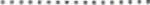 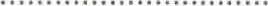 Vodoměr fakturovat:/zakřížkovat a doplnit/	O Objednateli	E) Městu/ObciCl Investorovi ZTV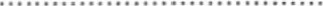 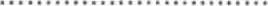 VÝKAZ SPOTŘEBOVANÉHO MATERIÁLUVOZIDLO	Typ a RZ:	Ujeté km	Sazba:	Kč/km	Typ a RZ: .Ujeté km . km	Sazba:	. Kč/km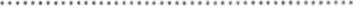 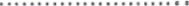 VÝKAZ PRÁCEPRÁCI PŘEDALPRÁCI PŘEVZAL Jméno a příjmení:Jméno a příjmení:Podpis:  Petr Kohout					Podpis: František Bílek	      Dne:6.10.2017	Dne:	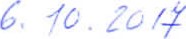 	FORMULÁŘ 11 - ZAKÁZKOVÝ LIST	REVIZE 20.6. 2012Ostatní provozní činnosti září 2017 /4311008S00652/Cena celkem : Kč bez DPHMarie Filsaková30.9.2017					 Čevak a.s .Třeboň tel. 384721155Adresa (ulice, č.p., obec, PSČ): Datum nar./ lČ: 28136853Palackého nám. 46/11, 379 01 TřeboňAdresa (ulice, č.p., obec, PSČ): Datum nar./ lČ: 28136853DIČ (plátce DPH) : CZ28136853Tel.:Adresa (ulice, č.p., obec, PSČ):Přesná adresa dotčeného objektu: Obec:Ulice:nám.Č.p./č.e.Část obce:Kat.území:Č. parcelní:SKLADOVE CISLODRUH MATERIALUKSZa ostatní provozní činnosti fakturujeme dle přiloženého rozpisu pracíza měsíc září 2017 celkem .	56.160,26 Kč bez DPHPráce montéra:hod. sazba:Kč/hCelkem:hod.Práce dělníka:POZNÁMKYhod, sazba: 								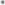 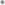 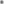 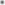 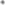 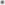 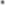 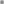 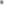 									. Kč/h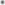 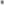 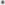 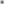 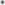 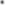 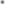 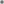 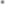 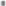 Celkem:. ...„..... hod.NázevMěrnájednotkaPočetCena za jed. bez DPHCena bez DPHCena s DPHČištění ucpané kanalizaceTyršova 676kpl16 236,00 Kč6 236,00 Kč21.9.Čištění ČS Brannákpl12 972,00 Kč2 972,00 Kč26.9.čištění kanal. ul. DunajovickáBřilicekpl118 838,74 Kč18 838,74 Kč25.9.Čištění kanal. ul. DukelskáTřeboňkpl114 701,74 Kč14 701,74 Kč22.9.Čištění kanal. Tyršova Kovaříkhod3380,00 Kč1 140,00 Kč21.9.přípl. za práci mimo prac.dobuhod395,00 Kč285,00 Kč21.9.18.oo-21.ooTechnická činnosthod14550,00 Kč7 700,00 KčVW Caddykm5015,00 Kč750,00 KčVýd.č. 431001700473kpl1403,82 Kč403,82 KčVýd.č. 431001700474kpl13 132,96 Kč3 132,96 KčCelkem56 160,26 Kč